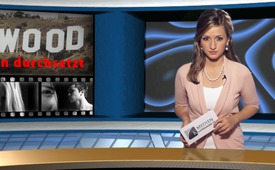 Hollywood von Pädophilen durchsetzt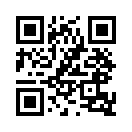 Am 22.Mai 2016 hatte sich der bekannte amerikanische Schauspieler Elijah Wood in der britischen „Sunday Times“ über Pädophilie in Hollywood geäußert.Am 22.Mai 2016 hatte sich der bekannte amerikanische Schauspieler Elijah Wood in der britischen „Sunday Times“ über Pädophilie in Hollywood geäußert. 
Wood spielte im dreiteiligen Kinofilm „Herr der Ringe“ eine Kinder-Hauptrolle. Der ehemalige Kinderstar, er ist heute 35, sagte aus: Hollywood sei völlig von Pädophilen durchsetzt und im Griff von Kinderschändern, die von den Bossen des Showbusiness gedeckt werden. Er hatte das Glück vor diesen perversen Kinderschändern bewahrt worden zu sein, weil seine Mutter ihm verbot an Partys teilzunehmen. Aber anderen Kinder-Schauspielern sei von Showgrößen, Produzenten und anderen der Branche bei Partys regelmäßig „aufgelauert“ worden. Anne Henry, die Mitbegründerin von Bizparents, einer Gruppe, die sich um Hilfe für Kinderschauspieler kümmert, sagte: Die Bosse des Showbusiness decken ungefähr 100 aktive Täter. Ein Beispiel ist Jason James Murphy. Er arbeitete jahrelang unbehelligt als Casting*-Agent für Kinder, bis er im November 2011 als verurteilter Kinderschänder entlarvt wurde. 
Liebe Zuschauer, wie Sie sehen, braucht es hier den Druck der Öffentlichkeit, dass diese Missbrauchs-Skandale völlig aufgedeckt und geahndet werden! Denn es ist so, wie es Arthur Schopenhauer schon sagte: 

„Wir sind nicht nur für das verantwortlich, was wir tun, sondern auch für das, was wir widerspruchslos hinnehmen.” Arthur Schopenhauer (1788 –1860), deutscher Philosoph

Demnach bedeutet dies, dass es auf jeden Einzelnen ankommt, die Verantwortung zu übernehmen, dass die Verursacher dieser Ungerechtigkeiten beim Namen genannt und zur Rechenschaft gezogen werden!von mp./sr.Quellen:http://www.youtube.com/watch?v=SpuS2tkjvkw
http://alles-schallundrauch.blogspot.com/2016/05/elijah-wood-hollywood-ist-von.html#ixzz4RJvZaHv8
http://www.bild.de/news/ausland/kindesmissbrauch/kindesmissbrauch-hollywood-21428072.bild.html
http://www.kla.tv/2160
http://www.youtube.com/watch?v=vxMYn0aAxlsDas könnte Sie auch interessieren:#Hollywood - Bewusstseinsbildung durch Hollywood - www.kla.tv/Hollywood

#RituelleGewalt - und Kindsmissbrauch - www.kla.tv/RituelleGewaltKla.TV – Die anderen Nachrichten ... frei – unabhängig – unzensiert ...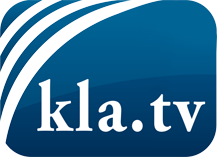 was die Medien nicht verschweigen sollten ...wenig Gehörtes vom Volk, für das Volk ...tägliche News ab 19:45 Uhr auf www.kla.tvDranbleiben lohnt sich!Kostenloses Abonnement mit wöchentlichen News per E-Mail erhalten Sie unter: www.kla.tv/aboSicherheitshinweis:Gegenstimmen werden leider immer weiter zensiert und unterdrückt. Solange wir nicht gemäß den Interessen und Ideologien der Systempresse berichten, müssen wir jederzeit damit rechnen, dass Vorwände gesucht werden, um Kla.TV zu sperren oder zu schaden.Vernetzen Sie sich darum heute noch internetunabhängig!
Klicken Sie hier: www.kla.tv/vernetzungLizenz:    Creative Commons-Lizenz mit Namensnennung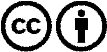 Verbreitung und Wiederaufbereitung ist mit Namensnennung erwünscht! Das Material darf jedoch nicht aus dem Kontext gerissen präsentiert werden. Mit öffentlichen Geldern (GEZ, Serafe, GIS, ...) finanzierte Institutionen ist die Verwendung ohne Rückfrage untersagt. Verstöße können strafrechtlich verfolgt werden.